REPUBLIKA E SHQIPËRISË KUVENDI	Komisioni i Posaçëm Parlamentar për Reformën në Sistemin e DrejtësisëDokument i KomisionitVENDIMNr. 11, Datë 02.04.2015"Për miratimin e Strukturës së Dokumentit Strategjik, Planin e Veprimit për Zhvillimin e Strategjisë si dhe Masat Legjislative e Propozimet Konkrete”.Bazuar në nenet 24 dhe 32-41 të Regullores se Kuvendit, në pikën II të vendimit Nr.96/2014, Dt. 27.11.2014 të Kuvendit të Shqipërisë "Për krijimin e Komisionit të Posaçëm Parlamentar për Reformën në Sistemin e Drejtësisë'', si dhe në vendimin nr. 6 të këtij Komisioni, me propozim të Kryetarit, Komisioni i Posaçëm:VENDOSI :I. Të miratojë, në kuadër të fillimit të fazës së 2-të të procesit të reformës në drejtësi, strukturën  e dokumentat e mëposhtme:Projektdokumentin strategjik mbi reformën në sistemin e drejtësisë sipas Aneksit nr. 1 bashkëlidhur këtij vendimi.Projektplanin e Veprimit për Zhvillimin e Strategjisë së Drejtësisë 2015 sipas Aneksit nr. 2 bashkëlidhur këtij vendimi.Projektet për masat legjislative, propozimet konkrete sipas Aneksit nr 3 bashkëlidhur këtij vendimi.II. Ky vendim hyn në fuqi menjëherë.KryetariFatmir XHAFAJ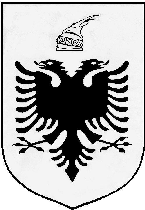 